О мерах по обеспечению пожарной безопасности в осенне-зимний пожароопасный период 2020-2021 года	В соответствии с Федеральным Законом от 21.12.1994 №69-ФЗ «О пожарной безопасности»  в целях укрепления пожарной безопасности на объектах экономики, в  населенных пунктах, жилых и общественных помещениях на территории Игорварского сельского поселения Цивильского  района, предупреждения гибели людей в пожарах администрация Игорварского сельского поселения  ПОСТАНОВЛЯЕТ:1.Провести собрания граждан во всех населенных пунктах, где рассмотреть вопросы обеспечения пожарной безопасности жилого сектора и населенных пунктов.2.Проверить техническое состояние пожарных кранов на водобашнях, обеспечить содержание улиц населенных пунктов,  дорог, проездов и подъездов к зданиям, сооружениям, водоисточникам, используемым для целей пожаротушения,  свободными для проезда пожарной техники, в исправном состоянии, а зимой - очищенными от снега и льда.3. Организовать проведение разъяснительной работы с населением о мерах безопасности и действиях в случае пожара. 4. Рекомендовать руководителю ООО «Вурнарец»:- разработать планы противопожарных мероприятий по обеспечению пожарной безопасности на объектах сельского хозяйства. В указанных планах предусмотреть мероприятия по подготовке к осенне-зимнему пожароопасному периоду.  5. Рекомендовать руководителям МБОУ «Чиричкасинская ООШ» и «Кокшакасинская ООШ»:- организовать обучение детей в школах мерам пожарной безопасности по специальной программе, согласованной с Цивильским ОГПН и ПЧ № 40;- содержать в рабочем состоянии имеющиеся системы автоматической пожарной сигнализации (АПС). 6.Опубликовать настоящее постановление в периодическом печатном издании «Игорварский вестник».        7. Контроль за выполнением настоящего постановления оставляю за собой.Глава администрации Игорварскогосельского поселения                                                                        В.А.ФедоровЧĂВАШ РЕСПУБЛИКИÇĔРПУ РАЙОНĚ 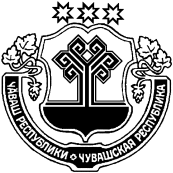 ЧУВАШСКАЯ РЕСПУБЛИКАЦИВИЛЬСКИЙ РАЙОН  ЙĔКĔРВАР ЯЛ ПОСЕЛЕНИЙĚН АДМИНИСТРАЦИЙĚЙЫШĂНУ2020  чÿк 03       56 №Йĕкĕрвар ялěАДМИНИСТРАЦИЯ ИГОРВАРСКОГО СЕЛЬСКОГО ПОСЕЛЕНИЯПОСТАНОВЛЕНИЕ  03 ноября  2020   №56село Игорвары